17th Fairfax Civil War DaySaturday, April 29 ★ Historic Blenheim3610 Old Lee Hwy, Fairfax, VA 22030 ★ www.fairfaxva.gov ★ (703) 591-056010am – 5pm in Grandma’s CottageSALE AND RAFFLE*Collectible Civil War framed art prints by notable artists Mort Kunstler, Dale Gallon, Alan Fearnley, Tom Lovell, Don Spaulding, and Don Stivers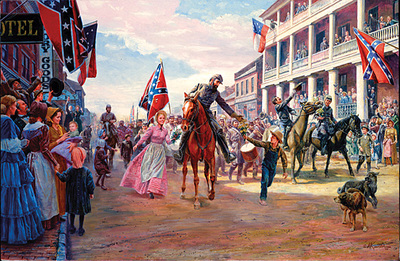 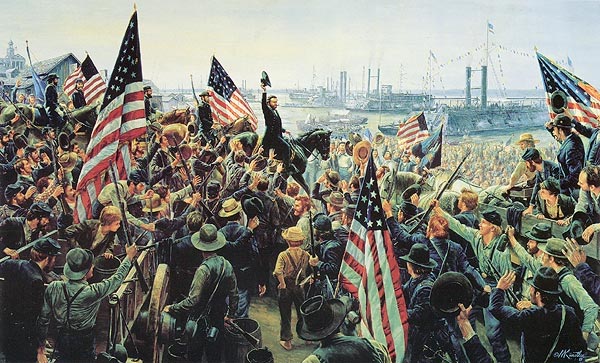 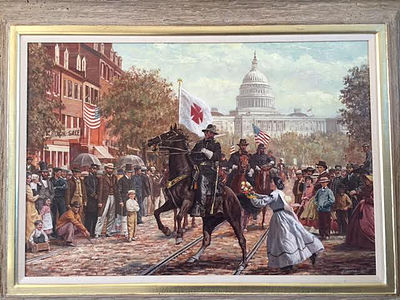    *Raffle tickets: $10 each or 3 for $25             Proceeds benefit the restoration of Historic Blenheim